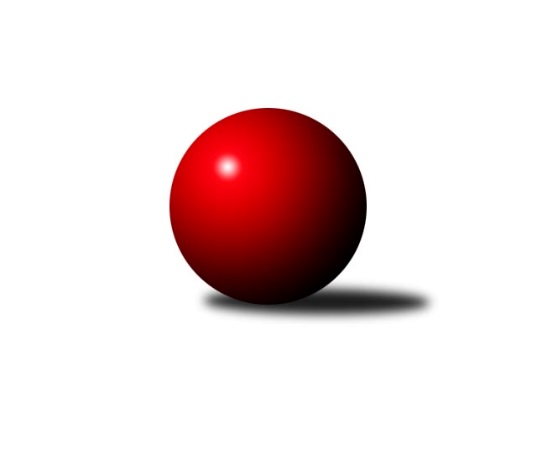 Č.7Ročník 2023/2024	9.6.2024 Jihomoravská divize 2023/2024Statistika 7. kolaTabulka družstev:		družstvo	záp	výh	rem	proh	skore	sety	průměr	body	plné	dorážka	chyby	1.	TJ Lokomotiva Valtice 	7	5	0	2	34.0 : 22.0 	(83.5 : 84.5)	3213	10	2181	1032	40.3	2.	TJ Sokol Brno IV	7	4	1	2	30.0 : 26.0 	(88.0 : 80.0)	3310	9	2231	1079	32.1	3.	SK Kuželky Dubňany	6	4	0	2	29.0 : 19.0 	(85.5 : 58.5)	3322	8	2243	1078	39.3	4.	SK Podlužan Prušánky B	7	4	0	3	32.0 : 24.0 	(75.0 : 93.0)	3252	8	2200	1052	37.1	5.	KK Vyškov C	7	4	0	3	31.0 : 25.0 	(87.0 : 81.0)	3264	8	2198	1066	45.1	6.	TJ Sokol Šanov B	7	4	0	3	31.0 : 25.0 	(87.0 : 81.0)	3227	8	2187	1041	36.6	7.	KC Zlín B	7	4	0	3	29.0 : 27.0 	(79.5 : 88.5)	3245	8	2207	1038	38.4	8.	TJ Sokol Mistřín B	7	4	0	3	28.0 : 28.0 	(90.5 : 77.5)	3237	8	2195	1042	39.3	9.	TJ Jiskra Otrokovice	6	3	1	2	25.0 : 23.0 	(78.0 : 66.0)	3240	7	2191	1049	44.2	10.	KK Kroměříž	7	3	1	3	23.0 : 33.0 	(80.5 : 87.5)	3211	7	2206	1005	49.1	11.	KK Orel Ivančice	7	3	0	4	25.0 : 31.0 	(84.5 : 83.5)	3254	6	2191	1062	36.6	12.	TJ Gumárny Zubří	7	1	2	4	23.0 : 33.0 	(77.0 : 91.0)	3239	4	2209	1030	40.3	13.	KK Slovan Rosice B	7	1	1	5	23.0 : 33.0 	(78.5 : 89.5)	3181	3	2180	1001	53	14.	TJ Sokol Husovice C	7	1	0	6	21.0 : 35.0 	(77.5 : 90.5)	3177	2	2151	1025	44.7Tabulka doma:		družstvo	záp	výh	rem	proh	skore	sety	průměr	body	maximum	minimum	1.	TJ Lokomotiva Valtice 	4	4	0	0	24.0 : 8.0 	(54.0 : 42.0)	3200	8	3267	3167	2.	KK Kroměříž	5	3	1	1	21.0 : 19.0 	(60.5 : 59.5)	3190	7	3266	3117	3.	SK Podlužan Prušánky B	3	3	0	0	19.0 : 5.0 	(38.5 : 33.5)	3454	6	3471	3422	4.	SK Kuželky Dubňany	4	3	0	1	20.0 : 12.0 	(56.0 : 40.0)	3269	6	3355	3196	5.	TJ Sokol Šanov B	4	3	0	1	20.0 : 12.0 	(53.5 : 42.5)	3293	6	3366	3227	6.	KC Zlín B	4	3	0	1	20.0 : 12.0 	(49.5 : 46.5)	3297	6	3320	3261	7.	TJ Sokol Mistřín B	3	2	0	1	14.0 : 10.0 	(40.0 : 32.0)	3265	4	3386	3111	8.	TJ Sokol Brno IV	3	2	0	1	14.0 : 10.0 	(38.5 : 33.5)	3315	4	3367	3255	9.	KK Orel Ivančice	4	2	0	2	16.0 : 16.0 	(52.5 : 43.5)	3206	4	3277	3113	10.	TJ Jiskra Otrokovice	1	1	0	0	6.0 : 2.0 	(15.0 : 9.0)	3370	2	3370	3370	11.	KK Slovan Rosice B	3	1	0	2	11.0 : 13.0 	(37.5 : 34.5)	3303	2	3374	3208	12.	KK Vyškov C	3	1	0	2	11.0 : 13.0 	(33.5 : 38.5)	3303	2	3326	3263	13.	TJ Gumárny Zubří	3	0	2	1	9.0 : 15.0 	(33.0 : 39.0)	3206	2	3275	3140	14.	TJ Sokol Husovice C	4	1	0	3	14.0 : 18.0 	(48.0 : 48.0)	3190	2	3276	3126Tabulka venku:		družstvo	záp	výh	rem	proh	skore	sety	průměr	body	maximum	minimum	1.	KK Vyškov C	4	3	0	1	20.0 : 12.0 	(53.5 : 42.5)	3255	6	3357	3083	2.	TJ Sokol Brno IV	4	2	1	1	16.0 : 16.0 	(49.5 : 46.5)	3309	5	3393	3191	3.	TJ Jiskra Otrokovice	5	2	1	2	19.0 : 21.0 	(63.0 : 57.0)	3214	5	3295	3152	4.	TJ Sokol Mistřín B	4	2	0	2	14.0 : 18.0 	(50.5 : 45.5)	3230	4	3348	3178	5.	SK Kuželky Dubňany	2	1	0	1	9.0 : 7.0 	(29.5 : 18.5)	3348	2	3387	3309	6.	TJ Sokol Šanov B	3	1	0	2	11.0 : 13.0 	(33.5 : 38.5)	3206	2	3275	3165	7.	TJ Lokomotiva Valtice 	3	1	0	2	10.0 : 14.0 	(29.5 : 42.5)	3217	2	3241	3192	8.	KK Orel Ivančice	3	1	0	2	9.0 : 15.0 	(32.0 : 40.0)	3270	2	3342	3145	9.	KC Zlín B	3	1	0	2	9.0 : 15.0 	(30.0 : 42.0)	3228	2	3338	3136	10.	TJ Gumárny Zubří	4	1	0	3	14.0 : 18.0 	(44.0 : 52.0)	3247	2	3284	3204	11.	SK Podlužan Prušánky B	4	1	0	3	13.0 : 19.0 	(36.5 : 59.5)	3202	2	3237	3157	12.	KK Slovan Rosice B	4	0	1	3	12.0 : 20.0 	(41.0 : 55.0)	3150	1	3277	3045	13.	KK Kroměříž	2	0	0	2	2.0 : 14.0 	(20.0 : 28.0)	3222	0	3314	3129	14.	TJ Sokol Husovice C	3	0	0	3	7.0 : 17.0 	(29.5 : 42.5)	3172	0	3268	3083Tabulka podzimní části:		družstvo	záp	výh	rem	proh	skore	sety	průměr	body	doma	venku	1.	TJ Lokomotiva Valtice 	7	5	0	2	34.0 : 22.0 	(83.5 : 84.5)	3213	10 	4 	0 	0 	1 	0 	2	2.	TJ Sokol Brno IV	7	4	1	2	30.0 : 26.0 	(88.0 : 80.0)	3310	9 	2 	0 	1 	2 	1 	1	3.	SK Kuželky Dubňany	6	4	0	2	29.0 : 19.0 	(85.5 : 58.5)	3322	8 	3 	0 	1 	1 	0 	1	4.	SK Podlužan Prušánky B	7	4	0	3	32.0 : 24.0 	(75.0 : 93.0)	3252	8 	3 	0 	0 	1 	0 	3	5.	KK Vyškov C	7	4	0	3	31.0 : 25.0 	(87.0 : 81.0)	3264	8 	1 	0 	2 	3 	0 	1	6.	TJ Sokol Šanov B	7	4	0	3	31.0 : 25.0 	(87.0 : 81.0)	3227	8 	3 	0 	1 	1 	0 	2	7.	KC Zlín B	7	4	0	3	29.0 : 27.0 	(79.5 : 88.5)	3245	8 	3 	0 	1 	1 	0 	2	8.	TJ Sokol Mistřín B	7	4	0	3	28.0 : 28.0 	(90.5 : 77.5)	3237	8 	2 	0 	1 	2 	0 	2	9.	TJ Jiskra Otrokovice	6	3	1	2	25.0 : 23.0 	(78.0 : 66.0)	3240	7 	1 	0 	0 	2 	1 	2	10.	KK Kroměříž	7	3	1	3	23.0 : 33.0 	(80.5 : 87.5)	3211	7 	3 	1 	1 	0 	0 	2	11.	KK Orel Ivančice	7	3	0	4	25.0 : 31.0 	(84.5 : 83.5)	3254	6 	2 	0 	2 	1 	0 	2	12.	TJ Gumárny Zubří	7	1	2	4	23.0 : 33.0 	(77.0 : 91.0)	3239	4 	0 	2 	1 	1 	0 	3	13.	KK Slovan Rosice B	7	1	1	5	23.0 : 33.0 	(78.5 : 89.5)	3181	3 	1 	0 	2 	0 	1 	3	14.	TJ Sokol Husovice C	7	1	0	6	21.0 : 35.0 	(77.5 : 90.5)	3177	2 	1 	0 	3 	0 	0 	3Tabulka jarní části:		družstvo	záp	výh	rem	proh	skore	sety	průměr	body	doma	venku	1.	TJ Lokomotiva Valtice 	0	0	0	0	0.0 : 0.0 	(0.0 : 0.0)	0	0 	0 	0 	0 	0 	0 	0 	2.	KK Orel Ivančice	0	0	0	0	0.0 : 0.0 	(0.0 : 0.0)	0	0 	0 	0 	0 	0 	0 	0 	3.	TJ Sokol Brno IV	0	0	0	0	0.0 : 0.0 	(0.0 : 0.0)	0	0 	0 	0 	0 	0 	0 	0 	4.	KK Kroměříž	0	0	0	0	0.0 : 0.0 	(0.0 : 0.0)	0	0 	0 	0 	0 	0 	0 	0 	5.	TJ Gumárny Zubří	0	0	0	0	0.0 : 0.0 	(0.0 : 0.0)	0	0 	0 	0 	0 	0 	0 	0 	6.	SK Kuželky Dubňany	0	0	0	0	0.0 : 0.0 	(0.0 : 0.0)	0	0 	0 	0 	0 	0 	0 	0 	7.	TJ Jiskra Otrokovice	0	0	0	0	0.0 : 0.0 	(0.0 : 0.0)	0	0 	0 	0 	0 	0 	0 	0 	8.	SK Podlužan Prušánky B	0	0	0	0	0.0 : 0.0 	(0.0 : 0.0)	0	0 	0 	0 	0 	0 	0 	0 	9.	KC Zlín B	0	0	0	0	0.0 : 0.0 	(0.0 : 0.0)	0	0 	0 	0 	0 	0 	0 	0 	10.	KK Slovan Rosice B	0	0	0	0	0.0 : 0.0 	(0.0 : 0.0)	0	0 	0 	0 	0 	0 	0 	0 	11.	TJ Sokol Mistřín B	0	0	0	0	0.0 : 0.0 	(0.0 : 0.0)	0	0 	0 	0 	0 	0 	0 	0 	12.	KK Vyškov C	0	0	0	0	0.0 : 0.0 	(0.0 : 0.0)	0	0 	0 	0 	0 	0 	0 	0 	13.	TJ Sokol Šanov B	0	0	0	0	0.0 : 0.0 	(0.0 : 0.0)	0	0 	0 	0 	0 	0 	0 	0 	14.	TJ Sokol Husovice C	0	0	0	0	0.0 : 0.0 	(0.0 : 0.0)	0	0 	0 	0 	0 	0 	0 	0 Zisk bodů pro družstvo:		jméno hráče	družstvo	body	zápasy	v %	dílčí body	sety	v %	1.	Martin Bublák 	KK Orel Ivančice 	7	/	7	(100%)	21.5	/	28	(77%)	2.	Pavel Kubálek 	KC Zlín B 	7	/	7	(100%)	18.5	/	28	(66%)	3.	Tomáš Peřina 	TJ Sokol Husovice C 	6	/	6	(100%)	18.5	/	24	(77%)	4.	Aleš Procházka 	TJ Sokol Šanov B 	6	/	7	(86%)	20.5	/	28	(73%)	5.	Ludmila Satinská 	TJ Gumárny Zubří 	6	/	7	(86%)	17	/	28	(61%)	6.	Michael Divílek ml.	TJ Jiskra Otrokovice 	5	/	5	(100%)	19	/	20	(95%)	7.	Michaela Varmužová 	TJ Sokol Mistřín B 	5	/	5	(100%)	17	/	20	(85%)	8.	Dušan Ryba 	TJ Sokol Mistřín B 	5	/	5	(100%)	16	/	20	(80%)	9.	Petr Streubel 	KK Slovan Rosice B 	5	/	5	(100%)	15.5	/	20	(78%)	10.	Jiří Tesař 	KK Kroměříž 	5	/	7	(71%)	20	/	28	(71%)	11.	Marek Rozsíval 	TJ Sokol Brno IV 	5	/	7	(71%)	18	/	28	(64%)	12.	Daniel Mach 	KK Kroměříž 	5	/	7	(71%)	17	/	28	(61%)	13.	Radim Máca 	TJ Sokol Brno IV 	5	/	7	(71%)	17	/	28	(61%)	14.	Martina Zimáková 	KC Zlín B 	5	/	7	(71%)	16	/	28	(57%)	15.	František Herůfek ml.	TJ Lokomotiva Valtice   	5	/	7	(71%)	15.5	/	28	(55%)	16.	Jakub Toman 	SK Podlužan Prušánky B 	5	/	7	(71%)	15	/	28	(54%)	17.	Marek Dostál 	SK Kuželky Dubňany  	4	/	4	(100%)	10.5	/	16	(66%)	18.	Antonín Kratochvíla 	SK Kuželky Dubňany  	4	/	5	(80%)	16	/	20	(80%)	19.	Milan Svačina 	KK Vyškov C 	4	/	6	(67%)	16.5	/	24	(69%)	20.	Miroslav Vítek 	TJ Sokol Brno IV 	4	/	6	(67%)	14.5	/	24	(60%)	21.	Josef Vařák 	TJ Lokomotiva Valtice   	4	/	6	(67%)	14	/	24	(58%)	22.	Štěpánka Vytisková 	SK Podlužan Prušánky B 	4	/	6	(67%)	14	/	24	(58%)	23.	Marian Bureš 	TJ Sokol Šanov B 	4	/	6	(67%)	13.5	/	24	(56%)	24.	Šárka Palková 	KK Slovan Rosice B 	4	/	6	(67%)	13.5	/	24	(56%)	25.	Petr Polepil 	KC Zlín B 	4	/	6	(67%)	13	/	24	(54%)	26.	Jan Svoboda 	KK Orel Ivančice 	4	/	7	(57%)	18	/	28	(64%)	27.	Radek Horák 	TJ Sokol Mistřín B 	4	/	7	(57%)	16.5	/	28	(59%)	28.	Vojtěch Šmarda 	KK Orel Ivančice 	4	/	7	(57%)	16.5	/	28	(59%)	29.	Břetislav Láník 	KK Vyškov C 	4	/	7	(57%)	15	/	28	(54%)	30.	Lukáš Lehocký 	TJ Sokol Husovice C 	4	/	7	(57%)	13.5	/	28	(48%)	31.	Miloslav Krejčí 	KK Vyškov C 	4	/	7	(57%)	11.5	/	28	(41%)	32.	Robert Herůfek 	TJ Lokomotiva Valtice   	3	/	3	(100%)	7.5	/	12	(63%)	33.	Aleš Zálešák 	SK Podlužan Prušánky B 	3	/	4	(75%)	10	/	16	(63%)	34.	Lucie Šťastná 	TJ Gumárny Zubří 	3	/	4	(75%)	8.5	/	16	(53%)	35.	Vít Svoboda 	SK Kuželky Dubňany  	3	/	5	(60%)	13.5	/	20	(68%)	36.	Josef Černý 	SK Kuželky Dubňany  	3	/	5	(60%)	11.5	/	20	(58%)	37.	Jana Kurialová 	KK Vyškov C 	3	/	5	(60%)	10	/	20	(50%)	38.	Zbyněk Škoda 	TJ Lokomotiva Valtice   	3	/	5	(60%)	10	/	20	(50%)	39.	Marta Volfová 	TJ Lokomotiva Valtice   	3	/	5	(60%)	9.5	/	20	(48%)	40.	Jiří Zemek 	KK Orel Ivančice 	3	/	6	(50%)	14.5	/	24	(60%)	41.	Pavel Husar 	TJ Sokol Brno IV 	3	/	6	(50%)	12.5	/	24	(52%)	42.	Petr Bakaj 	TJ Sokol Šanov B 	3	/	7	(43%)	16.5	/	28	(59%)	43.	Radek Ingr 	KK Kroměříž 	3	/	7	(43%)	16	/	28	(57%)	44.	Roman Mlynarik 	TJ Lokomotiva Valtice   	3	/	7	(43%)	15	/	28	(54%)	45.	Jaroslav Polášek 	TJ Sokol Mistřín B 	3	/	7	(43%)	13.5	/	28	(48%)	46.	Martin Štěpánek 	TJ Gumárny Zubří 	3	/	7	(43%)	13.5	/	28	(48%)	47.	Michal Klvaňa 	KK Slovan Rosice B 	3	/	7	(43%)	13	/	28	(46%)	48.	Ivana Blechová 	TJ Sokol Šanov B 	3	/	7	(43%)	11.5	/	28	(41%)	49.	Josef Toman 	SK Podlužan Prušánky B 	3	/	7	(43%)	11	/	28	(39%)	50.	Kristýna Blechová 	TJ Sokol Šanov B 	3	/	7	(43%)	11	/	28	(39%)	51.	Tereza Divílková 	TJ Jiskra Otrokovice 	2	/	2	(100%)	7	/	8	(88%)	52.	Robert Mondřík 	KK Vyškov C 	2	/	3	(67%)	9	/	12	(75%)	53.	Zdeněk Jurkovič 	SK Kuželky Dubňany  	2	/	3	(67%)	7	/	12	(58%)	54.	Zdeněk Drlík 	TJ Jiskra Otrokovice 	2	/	3	(67%)	7	/	12	(58%)	55.	Jiří Rauschgold 	TJ Sokol Husovice C 	2	/	3	(67%)	7	/	12	(58%)	56.	Miroslav Macháček 	TJ Gumárny Zubří 	2	/	3	(67%)	6	/	12	(50%)	57.	Stanislav Herka 	SK Kuželky Dubňany  	2	/	3	(67%)	5.5	/	12	(46%)	58.	Luděk Svozil 	TJ Sokol Mistřín B 	2	/	4	(50%)	11	/	16	(69%)	59.	Pavel Jurásek 	TJ Jiskra Otrokovice 	2	/	4	(50%)	8.5	/	16	(53%)	60.	Karel Plaga 	KK Slovan Rosice B 	2	/	4	(50%)	7.5	/	16	(47%)	61.	Michal Tušl 	SK Podlužan Prušánky B 	2	/	4	(50%)	6.5	/	16	(41%)	62.	Zdeněk Bachňák 	KC Zlín B 	2	/	4	(50%)	6	/	16	(38%)	63.	Michal Teraz 	SK Podlužan Prušánky B 	2	/	4	(50%)	4	/	16	(25%)	64.	Jiří Gach 	TJ Jiskra Otrokovice 	2	/	5	(40%)	12	/	20	(60%)	65.	Roman Janás 	SK Kuželky Dubňany  	2	/	5	(40%)	10	/	20	(50%)	66.	Vladimír Crhonek 	KK Vyškov C 	2	/	5	(40%)	9.5	/	20	(48%)	67.	Tomáš Stodůlka 	TJ Gumárny Zubří 	2	/	5	(40%)	8.5	/	20	(43%)	68.	Sára Zálešáková 	SK Podlužan Prušánky B 	2	/	5	(40%)	8	/	20	(40%)	69.	Jaroslav Zahrádka 	KK Vyškov C 	2	/	5	(40%)	8	/	20	(40%)	70.	Barbora Pekárková ml.	TJ Jiskra Otrokovice 	2	/	5	(40%)	8	/	20	(40%)	71.	Roman Krůza 	TJ Lokomotiva Valtice   	2	/	5	(40%)	7	/	20	(35%)	72.	Petr Trusina 	TJ Sokol Brno IV 	2	/	5	(40%)	7	/	20	(35%)	73.	Radim Kozumplík 	TJ Sokol Husovice C 	2	/	6	(33%)	12	/	24	(50%)	74.	Miroslav Polášek 	KC Zlín B 	2	/	6	(33%)	11.5	/	24	(48%)	75.	Jiří Satinský 	TJ Gumárny Zubří 	2	/	6	(33%)	11	/	24	(46%)	76.	Lukáš Chadim 	TJ Sokol Brno IV 	2	/	7	(29%)	14	/	28	(50%)	77.	Kristýna Klištincová 	KK Slovan Rosice B 	2	/	7	(29%)	13	/	28	(46%)	78.	Petr Boček 	KK Kroměříž 	2	/	7	(29%)	11	/	28	(39%)	79.	Robert Pacal 	TJ Sokol Husovice C 	1	/	1	(100%)	4	/	4	(100%)	80.	Radek Vrška 	TJ Sokol Šanov B 	1	/	1	(100%)	3	/	4	(75%)	81.	Martin Gabrhel 	TJ Sokol Husovice C 	1	/	1	(100%)	3	/	4	(75%)	82.	Petr Kesjár 	TJ Sokol Šanov B 	1	/	1	(100%)	2	/	4	(50%)	83.	Pavel Flamík 	SK Podlužan Prušánky B 	1	/	1	(100%)	2	/	4	(50%)	84.	Roman Rychtárik 	KK Slovan Rosice B 	1	/	1	(100%)	2	/	4	(50%)	85.	Petr Matuška 	KK Vyškov C 	1	/	2	(50%)	3.5	/	8	(44%)	86.	Marek Škrabal 	TJ Sokol Husovice C 	1	/	2	(50%)	2.5	/	8	(31%)	87.	Drahomír Urc 	TJ Sokol Mistřín B 	1	/	3	(33%)	6	/	12	(50%)	88.	Miroslav Ptáček 	KK Slovan Rosice B 	1	/	3	(33%)	5.5	/	12	(46%)	89.	Lenka Haboňová 	KK Kroměříž 	1	/	3	(33%)	4	/	12	(33%)	90.	Petr Chovanec 	TJ Sokol Husovice C 	1	/	3	(33%)	3.5	/	12	(29%)	91.	Radoslav Rozsíval 	TJ Sokol Brno IV 	1	/	3	(33%)	3	/	12	(25%)	92.	Alžběta Harcová 	SK Kuželky Dubňany  	1	/	4	(25%)	8.5	/	16	(53%)	93.	Michael Divílek st.	TJ Jiskra Otrokovice 	1	/	4	(25%)	7.5	/	16	(47%)	94.	Ota Adámek 	TJ Gumárny Zubří 	1	/	4	(25%)	6.5	/	16	(41%)	95.	Tomáš Matlach 	KC Zlín B 	1	/	4	(25%)	5.5	/	16	(34%)	96.	Pavel Petrů 	TJ Sokol Šanov B 	1	/	5	(20%)	6	/	20	(30%)	97.	Jaroslav Smrž 	KK Slovan Rosice B 	1	/	5	(20%)	4	/	20	(20%)	98.	Adam Eliáš 	KK Orel Ivančice 	1	/	6	(17%)	7.5	/	24	(31%)	99.	Petr Jonášek 	TJ Jiskra Otrokovice 	1	/	6	(17%)	7	/	24	(29%)	100.	Jaroslav Pavlík 	KK Kroměříž 	1	/	7	(14%)	10.5	/	28	(38%)	101.	Martin Novotný 	KK Kroměříž 	0	/	1	(0%)	2	/	4	(50%)	102.	Jan Veselovský 	TJ Sokol Husovice C 	0	/	1	(0%)	2	/	4	(50%)	103.	Luboš Staněk 	KK Orel Ivančice 	0	/	1	(0%)	1	/	4	(25%)	104.	Václav Luža 	TJ Sokol Mistřín B 	0	/	1	(0%)	1	/	4	(25%)	105.	Martin Sedlák 	TJ Sokol Husovice C 	0	/	1	(0%)	1	/	4	(25%)	106.	Petr Vrzalík 	KC Zlín B 	0	/	1	(0%)	1	/	4	(25%)	107.	František Zemek 	KK Orel Ivančice 	0	/	1	(0%)	0	/	4	(0%)	108.	Stanislav Poledňák 	KK Kroměříž 	0	/	1	(0%)	0	/	4	(0%)	109.	Petr Kuběna 	KK Kroměříž 	0	/	1	(0%)	0	/	4	(0%)	110.	Milan Peťovský 	TJ Sokol Mistřín B 	0	/	2	(0%)	3	/	8	(38%)	111.	Jaroslav Trochta 	KC Zlín B 	0	/	2	(0%)	3	/	8	(38%)	112.	Magda Winterová 	KK Slovan Rosice B 	0	/	2	(0%)	2.5	/	8	(31%)	113.	Zdeněk Šeděnka 	KC Zlín B 	0	/	2	(0%)	2	/	8	(25%)	114.	Radek Vetyška 	TJ Gumárny Zubří 	0	/	3	(0%)	4	/	12	(33%)	115.	Igor Sedlák 	TJ Sokol Husovice C 	0	/	4	(0%)	1.5	/	16	(9%)	116.	Adam Pavel Špaček 	TJ Sokol Mistřín B 	0	/	5	(0%)	4.5	/	20	(23%)	117.	Jaromír Klika 	KK Orel Ivančice 	0	/	7	(0%)	5.5	/	28	(20%)Průměry na kuželnách:		kuželna	průměr	plné	dorážka	chyby	výkon na hráče	1.	Prušánky, 1-4	3408	2291	1117	38.3	(568.1)	2.	KK Vyškov, 1-4	3315	2240	1074	44.3	(552.6)	3.	KK Slovan Rosice, 1-4	3307	2248	1059	44.8	(551.3)	4.	KC Zlín, 1-4	3278	2211	1067	36.8	(546.5)	5.	Otrokovice, 1-4	3276	2185	1091	36.8	(546.1)	6.	TJ Sokol Mistřín, 1-4	3259	2203	1056	34.5	(543.3)	7.	Šanov, 1-4	3256	2220	1035	41.8	(542.7)	8.	Dubňany, 1-4	3234	2207	1027	46.0	(539.1)	9.	TJ Sokol Brno IV, 1-4	3231	2186	1044	37.9	(538.6)	10.	TJ Valašské Meziříčí, 1-4	3219	2191	1027	37.0	(536.6)	11.	KK Orel Ivančice, 1-4	3194	2159	1035	42.6	(532.4)	12.	KK Kroměříž, 1-4	3188	2192	996	47.3	(531.5)	13.	TJ Lokomotiva Valtice, 1-4	3153	2148	1005	42.9	(525.6)Nejlepší výkony na kuželnách:Prušánky, 1-4SK Podlužan Prušánky B	3471	4. kolo	Štěpánka Vytisková 	SK Podlužan Prušánky B	606	6. koloSK Podlužan Prušánky B	3469	6. kolo	Štěpánka Vytisková 	SK Podlužan Prušánky B	601	1. koloSK Podlužan Prušánky B	3422	1. kolo	Radim Máca 	TJ Sokol Brno IV	596	6. koloTJ Sokol Brno IV	3390	6. kolo	Sára Zálešáková 	SK Podlužan Prušánky B	595	6. koloSK Kuželky Dubňany 	3387	1. kolo	Antonín Kratochvíla 	SK Kuželky Dubňany 	593	1. koloKK Kroměříž	3314	4. kolo	Aleš Zálešák 	SK Podlužan Prušánky B	593	1. kolo		. kolo	Štěpánka Vytisková 	SK Podlužan Prušánky B	591	4. kolo		. kolo	Michal Tušl 	SK Podlužan Prušánky B	590	6. kolo		. kolo	Aleš Zálešák 	SK Podlužan Prušánky B	584	4. kolo		. kolo	Pavel Flamík 	SK Podlužan Prušánky B	583	4. koloKK Vyškov, 1-4TJ Sokol Brno IV	3393	1. kolo	Marek Rozsíval 	TJ Sokol Brno IV	619	1. koloTJ Sokol Mistřín B	3348	6. kolo	Radim Máca 	TJ Sokol Brno IV	605	1. koloKK Vyškov C	3326	4. kolo	Dušan Ryba 	TJ Sokol Mistřín B	597	6. koloKK Vyškov C	3319	1. kolo	Břetislav Láník 	KK Vyškov C	587	4. koloKK Vyškov C	3263	6. kolo	Miloslav Krejčí 	KK Vyškov C	583	6. koloTJ Gumárny Zubří	3244	4. kolo	Lucie Šťastná 	TJ Gumárny Zubří	579	4. kolo		. kolo	Jaroslav Polášek 	TJ Sokol Mistřín B	572	6. kolo		. kolo	Břetislav Láník 	KK Vyškov C	570	1. kolo		. kolo	Miloslav Krejčí 	KK Vyškov C	570	1. kolo		. kolo	Milan Svačina 	KK Vyškov C	568	4. koloKK Slovan Rosice, 1-4KK Slovan Rosice B	3374	6. kolo	Petr Streubel 	KK Slovan Rosice B	620	4. koloKK Orel Ivančice	3342	1. kolo	Petr Streubel 	KK Slovan Rosice B	610	6. koloKC Zlín B	3338	4. kolo	Martin Bublák 	KK Orel Ivančice	609	1. koloKK Slovan Rosice B	3328	4. kolo	Pavel Kubálek 	KC Zlín B	591	4. koloTJ Gumárny Zubří	3257	6. kolo	Šárka Palková 	KK Slovan Rosice B	590	4. koloKK Slovan Rosice B	3208	1. kolo	Šárka Palková 	KK Slovan Rosice B	584	6. kolo		. kolo	Miroslav Ptáček 	KK Slovan Rosice B	578	4. kolo		. kolo	Petr Streubel 	KK Slovan Rosice B	578	1. kolo		. kolo	Jiří Zemek 	KK Orel Ivančice	574	1. kolo		. kolo	Šárka Palková 	KK Slovan Rosice B	572	1. koloKC Zlín, 1-4KK Vyškov C	3331	7. kolo	Milan Svačina 	KK Vyškov C	603	7. koloKC Zlín B	3320	2. kolo	Pavel Kubálek 	KC Zlín B	595	3. koloKC Zlín B	3316	3. kolo	Miloslav Krejčí 	KK Vyškov C	584	7. koloKC Zlín B	3291	7. kolo	Michael Divílek ml.	TJ Jiskra Otrokovice	581	5. koloTJ Sokol Husovice C	3268	2. kolo	Tomáš Peřina 	TJ Sokol Husovice C	575	2. koloKC Zlín B	3261	5. kolo	Martin Gabrhel 	TJ Sokol Husovice C	571	2. koloTJ Jiskra Otrokovice	3244	5. kolo	Petr Polepil 	KC Zlín B	569	5. koloSK Podlužan Prušánky B	3200	3. kolo	Zdeněk Bachňák 	KC Zlín B	568	2. kolo		. kolo	Pavel Kubálek 	KC Zlín B	567	7. kolo		. kolo	Petr Polepil 	KC Zlín B	565	3. koloOtrokovice, 1-4TJ Jiskra Otrokovice	3370	4. kolo	Michael Divílek ml.	TJ Jiskra Otrokovice	602	4. koloTJ Jiskra Otrokovice	3287	6. kolo	Michael Divílek ml.	TJ Jiskra Otrokovice	585	6. koloSK Kuželky Dubňany 	3232	6. kolo	Barbora Pekárková ml.	TJ Jiskra Otrokovice	579	6. koloTJ Lokomotiva Valtice  	3218	4. kolo	Jiří Gach 	TJ Jiskra Otrokovice	577	6. kolo		. kolo	Michael Divílek st.	TJ Jiskra Otrokovice	573	4. kolo		. kolo	Josef Vařák 	TJ Lokomotiva Valtice  	567	4. kolo		. kolo	Marek Dostál 	SK Kuželky Dubňany 	559	6. kolo		. kolo	Pavel Jurásek 	TJ Jiskra Otrokovice	558	4. kolo		. kolo	Marta Volfová 	TJ Lokomotiva Valtice  	557	4. kolo		. kolo	Barbora Pekárková ml.	TJ Jiskra Otrokovice	554	4. koloTJ Sokol Mistřín, 1-4TJ Sokol Mistřín B	3386	4. kolo	Radek Horák 	TJ Sokol Mistřín B	595	7. koloKK Orel Ivančice	3322	4. kolo	Radek Horák 	TJ Sokol Mistřín B	593	4. koloTJ Sokol Mistřín B	3297	7. kolo	Martin Bublák 	KK Orel Ivančice	592	4. koloTJ Gumárny Zubří	3284	1. kolo	Michaela Varmužová 	TJ Sokol Mistřín B	580	4. koloSK Podlužan Prušánky B	3157	7. kolo	Dušan Ryba 	TJ Sokol Mistřín B	578	4. koloTJ Sokol Mistřín B	3111	1. kolo	Jiří Zemek 	KK Orel Ivančice	577	4. kolo		. kolo	Josef Toman 	SK Podlužan Prušánky B	574	7. kolo		. kolo	Ota Adámek 	TJ Gumárny Zubří	568	1. kolo		. kolo	Tomáš Stodůlka 	TJ Gumárny Zubří	564	1. kolo		. kolo	Luděk Svozil 	TJ Sokol Mistřín B	562	4. koloŠanov, 1-4TJ Sokol Šanov B	3366	1. kolo	Robert Mondřík 	KK Vyškov C	604	3. koloKK Vyškov C	3357	3. kolo	Aleš Procházka 	TJ Sokol Šanov B	603	3. koloTJ Sokol Šanov B	3316	6. kolo	Radek Vrška 	TJ Sokol Šanov B	591	1. koloTJ Sokol Šanov B	3261	4. kolo	Aleš Procházka 	TJ Sokol Šanov B	590	6. koloTJ Sokol Šanov B	3227	3. kolo	Marian Bureš 	TJ Sokol Šanov B	588	1. koloKC Zlín B	3210	1. kolo	Aleš Procházka 	TJ Sokol Šanov B	585	4. koloTJ Sokol Husovice C	3166	4. kolo	Ivana Blechová 	TJ Sokol Šanov B	576	4. koloKK Orel Ivančice	3145	6. kolo	Martina Zimáková 	KC Zlín B	572	1. kolo		. kolo	Martin Bublák 	KK Orel Ivančice	570	6. kolo		. kolo	Petr Bakaj 	TJ Sokol Šanov B	568	6. koloDubňany, 1-4SK Kuželky Dubňany 	3355	5. kolo	Aleš Procházka 	TJ Sokol Šanov B	594	7. koloSK Kuželky Dubňany 	3286	3. kolo	Vít Svoboda 	SK Kuželky Dubňany 	586	5. koloTJ Sokol Šanov B	3275	7. kolo	Roman Janás 	SK Kuželky Dubňany 	586	7. koloSK Kuželky Dubňany 	3238	7. kolo	Vít Svoboda 	SK Kuželky Dubňany 	585	2. koloTJ Gumárny Zubří	3204	3. kolo	Marek Dostál 	SK Kuželky Dubňany 	583	5. koloSK Kuželky Dubňany 	3196	2. kolo	Josef Černý 	SK Kuželky Dubňany 	576	5. koloTJ Sokol Mistřín B	3186	5. kolo	Ludmila Satinská 	TJ Gumárny Zubří	576	3. koloKK Slovan Rosice B	3138	2. kolo	Dušan Ryba 	TJ Sokol Mistřín B	570	5. kolo		. kolo	Karel Plaga 	KK Slovan Rosice B	568	2. kolo		. kolo	Roman Janás 	SK Kuželky Dubňany 	567	5. koloTJ Sokol Brno IV, 1-4TJ Sokol Brno IV	3367	2. kolo	Marek Dostál 	SK Kuželky Dubňany 	601	4. koloTJ Sokol Brno IV	3323	7. kolo	Daniel Mach 	KK Kroměříž	595	6. koloSK Kuželky Dubňany 	3309	4. kolo	Pavel Husar 	TJ Sokol Brno IV	592	7. koloKK Slovan Rosice B	3277	7. kolo	Michael Divílek ml.	TJ Jiskra Otrokovice	591	3. koloTJ Sokol Husovice C	3276	6. kolo	Igor Sedlák 	TJ Sokol Husovice C	582	6. koloTJ Sokol Brno IV	3255	4. kolo	Marek Rozsíval 	TJ Sokol Brno IV	576	2. koloKK Vyškov C	3248	5. kolo	Miroslav Ptáček 	KK Slovan Rosice B	576	7. koloTJ Jiskra Otrokovice	3205	3. kolo	Šárka Palková 	KK Slovan Rosice B	573	7. koloTJ Lokomotiva Valtice  	3192	1. kolo	Radim Máca 	TJ Sokol Brno IV	572	2. koloTJ Sokol Husovice C	3182	5. kolo	Lukáš Chadim 	TJ Sokol Brno IV	572	2. koloTJ Valašské Meziříčí, 1-4TJ Jiskra Otrokovice	3295	7. kolo	Martin Štěpánek 	TJ Gumárny Zubří	584	7. koloTJ Gumárny Zubří	3275	7. kolo	Štěpánka Vytisková 	SK Podlužan Prušánky B	581	2. koloSK Podlužan Prušánky B	3213	2. kolo	Ludmila Satinská 	TJ Gumárny Zubří	572	7. koloTJ Gumárny Zubří	3202	5. kolo	Jiří Satinský 	TJ Gumárny Zubří	562	5. koloTJ Sokol Brno IV	3191	5. kolo	Ludmila Satinská 	TJ Gumárny Zubří	561	2. koloTJ Gumárny Zubří	3140	2. kolo	Barbora Pekárková ml.	TJ Jiskra Otrokovice	560	7. kolo		. kolo	Michael Divílek ml.	TJ Jiskra Otrokovice	560	7. kolo		. kolo	Petr Jonášek 	TJ Jiskra Otrokovice	559	7. kolo		. kolo	Lucie Šťastná 	TJ Gumárny Zubří	556	7. kolo		. kolo	Josef Toman 	SK Podlužan Prušánky B	556	2. koloKK Orel Ivančice, 1-4KK Orel Ivančice	3277	5. kolo	Jiří Zemek 	KK Orel Ivančice	603	2. koloTJ Sokol Brno IV	3262	3. kolo	Jiří Zemek 	KK Orel Ivančice	597	5. koloKK Orel Ivančice	3248	3. kolo	Aleš Zálešák 	SK Podlužan Prušánky B	587	5. koloSK Podlužan Prušánky B	3237	5. kolo	Jiří Zemek 	KK Orel Ivančice	584	3. koloKK Orel Ivančice	3184	7. kolo	Martin Bublák 	KK Orel Ivančice	579	5. koloTJ Jiskra Otrokovice	3152	2. kolo	Martin Bublák 	KK Orel Ivančice	579	3. koloKK Orel Ivančice	3113	2. kolo	Marek Rozsíval 	TJ Sokol Brno IV	572	3. koloTJ Sokol Husovice C	3083	7. kolo	Radim Máca 	TJ Sokol Brno IV	571	3. kolo		. kolo	Jan Svoboda 	KK Orel Ivančice	571	7. kolo		. kolo	Jiří Gach 	TJ Jiskra Otrokovice	569	2. koloKK Kroměříž, 1-4KK Kroměříž	3266	2. kolo	Roman Mlynarik 	TJ Lokomotiva Valtice  	621	7. koloKK Kroměříž	3261	7. kolo	Jiří Tesař 	KK Kroměříž	601	1. koloTJ Lokomotiva Valtice  	3241	7. kolo	Kristýna Blechová 	TJ Sokol Šanov B	582	2. koloTJ Sokol Mistřín B	3207	3. kolo	Kristýna Klištincová 	KK Slovan Rosice B	581	5. koloKK Kroměříž	3184	1. kolo	Michal Klvaňa 	KK Slovan Rosice B	572	5. koloTJ Sokol Šanov B	3177	2. kolo	Radek Ingr 	KK Kroměříž	571	2. koloTJ Jiskra Otrokovice	3173	1. kolo	Dušan Ryba 	TJ Sokol Mistřín B	568	3. koloKK Slovan Rosice B	3141	5. kolo	Daniel Mach 	KK Kroměříž	564	2. koloKK Kroměříž	3120	3. kolo	Petr Boček 	KK Kroměříž	563	7. koloKK Kroměříž	3117	5. kolo	František Herůfek ml.	TJ Lokomotiva Valtice  	563	7. koloTJ Lokomotiva Valtice, 1-4TJ Lokomotiva Valtice  	3267	3. kolo	Petr Streubel 	KK Slovan Rosice B	593	3. koloTJ Lokomotiva Valtice  	3187	6. kolo	Roman Mlynarik 	TJ Lokomotiva Valtice  	584	6. koloTJ Lokomotiva Valtice  	3178	2. kolo	František Herůfek ml.	TJ Lokomotiva Valtice  	574	6. koloTJ Lokomotiva Valtice  	3167	5. kolo	František Herůfek ml.	TJ Lokomotiva Valtice  	574	3. koloTJ Sokol Šanov B	3165	5. kolo	Jana Kurialová 	KK Vyškov C	573	2. koloKC Zlín B	3136	6. kolo	Zdeněk Bachňák 	KC Zlín B	572	6. koloKK Vyškov C	3083	2. kolo	Josef Vařák 	TJ Lokomotiva Valtice  	568	3. koloKK Slovan Rosice B	3045	3. kolo	Roman Mlynarik 	TJ Lokomotiva Valtice  	560	2. kolo		. kolo	Ivana Blechová 	TJ Sokol Šanov B	556	5. kolo		. kolo	Aleš Procházka 	TJ Sokol Šanov B	553	5. koloČetnost výsledků:	8.0 : 0.0	1x	7.0 : 1.0	4x	6.0 : 2.0	13x	5.0 : 3.0	12x	4.0 : 4.0	3x	3.0 : 5.0	9x	2.0 : 6.0	4x	1.0 : 7.0	3x